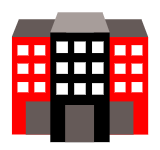 Construction Material QuoteConstruction Material QuoteConstruction Material QuoteConstruction Material QuoteConstruction Material QuoteConstruction Material QuoteConstruction Material QuoteQuote No.:Quote No.:Date:Date:Company InformationClient InformationClient InformationClient InformationClient InformationClient InformationClient InformationCon. Start Date: Con. Start Date: Con. Start Date: Con. Start Date: Con. Deadline: Con. Deadline: Con. Deadline: Con. Deadline: Quote For:  Quote For:  Quote For:  Quote For:  Construction Material RequiredConstruction Material RequiredConstruction Material RequiredConstruction Material RequiredConstruction Material RequiredConstruction Material RequiredConstruction Material RequiredDescriptionDescriptionQuantityQuantityUnit PriceUnit PriceTotal CostSteel Framing Sys.Steel Framing Sys.00$0$0$0PurlinPurlin00$0$0$0Cladding RailsCladding Rails00$0$0$0ElevatorElevator00$0$0$0EscalatorEscalator00$0$0$0SubtotalSubtotal$0.00Tax%Tax%$0.00Total Amt.Total Amt.$0.00